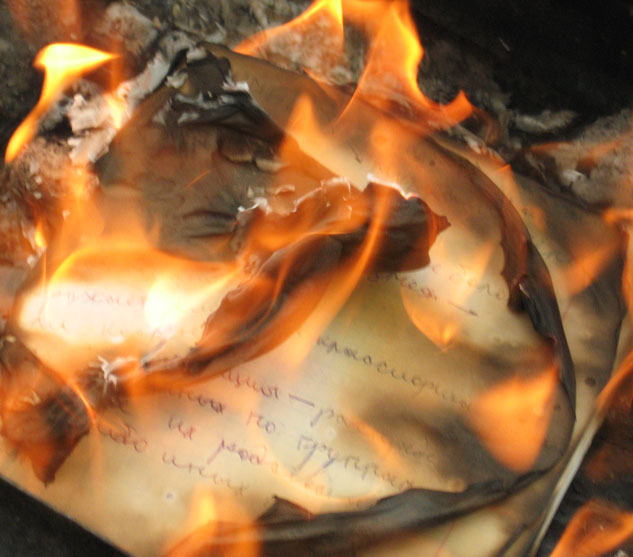 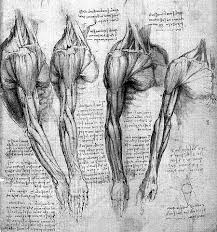 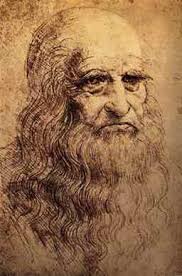 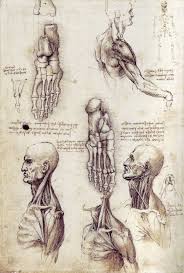 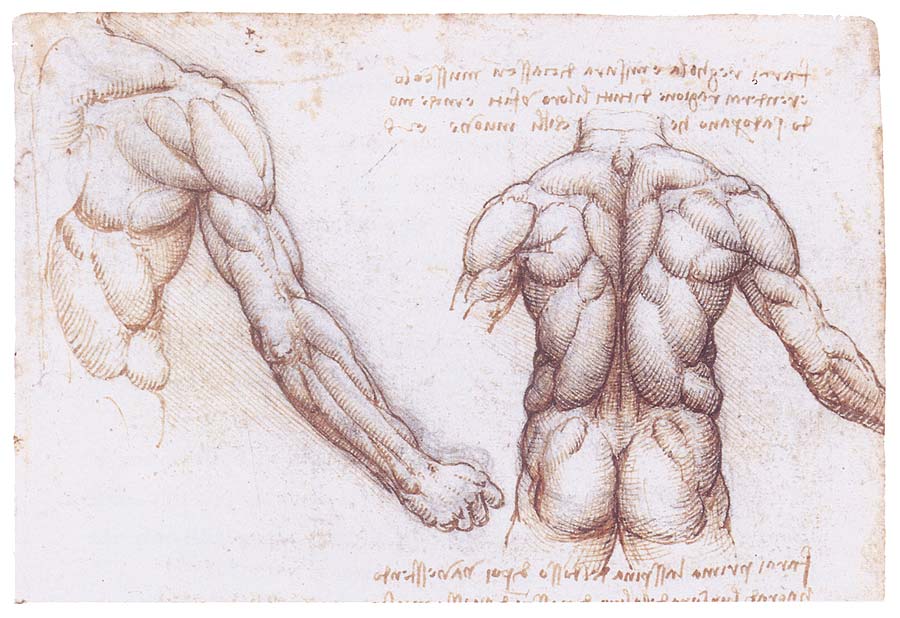 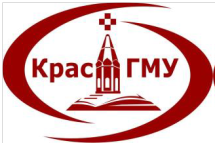 Уважемый (-ая)Приглашаем Вас принять участие в фестивале по патофизиологии для студентов ФФМО Красноярский государственный медицинский университет имени профессора В.Ф. Войно-Ясенецкого, который состоится в актовом зале КрасГМУОргкомитетКафедра патологической физиологии с курсом клинической патофизиологии имени профессора В.В.Иванова (зав. кафедрой Т.Г.Рукша, проф. Е.Ю.Сергеева, доц. Ю.А.Фефелова, асс. М.Б.Аксененко) ЖюриЧлены жюри: зав. кафедрой Т.Г.Рукша, проф. Е.Ю.Сергеева, доц. Ю.А.Фефелова, ст.преп. Г.М.Климина, асс. М.Б.Аксененко, асс. А.К.Михайлова, асс. Л.В.Новикова. ПРОГРАММА ФЕСТИВАЛЯДата проведения 12 мая 2015 г.Время проведения: с 17:00 до 19:00Место проведения: актовый зал КрасГМУ1.Открытие фестиваля.2. Темы выступлений: Патология липидного обмена. Ожирение (команда 318, 321 групп леч.)Нарушение реактивности организма (команда 301 группы пед.)Патология сердечно-сосудистой системы (команда 304, 310 групп пед.)Механизмы ГЧЗТ (команда 302 группы пед.) 3. Оглашение итогов фестиваля, награждение победителей.4. Выступления, предложения, замечания со стороны присутствующих преподавателей и студентов.5. Закрытие фестиваля.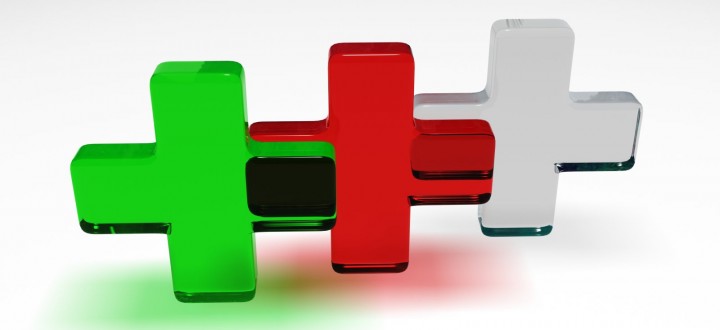 Критерии оценки выступленийНаучный уровень представленного материала (0-5 баллов) Раскрытие выбранной темы (0-5 баллов)Творческая, яркая подача материала (0-5 баллов) 